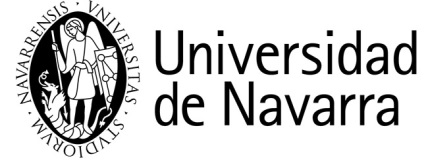 MODELO Y GUÍA PARA LA EVALUACIÓN DEL AUTOINFORME DEL PROFESOR POR LA COMISIÓN DE EVALUACIÓN (CEAD)GUÍA PARA EVALUAR EL AUTOINFORME DEL PROFESOR Las CEADs valorarán cada una de las tres dimensiones basándose en el autoinforme del profesor y la tabla de datos cuantitativos sobre la docencia Podrá tener en cuenta además las guías docentes de las asignaturas, los resultados de las encuestas, la tabla de indicadores sobre los resultados de los alumnos para poder corroborar el contenido del autoinforme.Para realizar la valoración de los ítems se utilizará una escala de 0 a 1. Valor 0: InsuficienteValor 0,5: Suficiente pero mejorableValor 1: SatisfactorioLa calificación de cada dimensión resultará de la suma total de las puntuaciones de los ítems.MODELO PARA LA EVALUACIÓN DEL AUTOINFORMEAPELLIDOS:NOMBRE: CATEGORÍA DOCENTE:DEPARTAMENTO: PERÍODO OBJETO DE EVALUACIÓN:*puede consultar la guía en  http://www.unav.edu/web/calidad-e-innovacion/planificacion-docentePLANIFICACIÓN0/0,5/1¿Se justifican las acciones llevadas a cabo para la adaptación de los contenidos al número de ECTS asignados a la asignatura, al número de alumnos, a los conocimientos previos de los alumnos, a la titulación y curso en el que se imparte y al cumplimiento de las directrices y sugerencias del Departamento y del Centro?.¿Son suficientes las acciones de coordinación realizadas con el resto de profesores de la asignatura, con profesores del mismo curso, con profesores de la titulación?¿Se demuestra la coherencia de las competencias a adquirir con las actividades formativas desarrolladas y su evaluación, el ajuste entre las actividades de enseñanza/aprendizaje previstas y el tiempo de dedicación del alumno en ECTS, la elaboración de material docente, la actualización del programa de la asignatura y la incorporación de mecanismos de participación del alumno?.¿Se ha elaborado correctamente la Guía docente según las pautas generales establecidas por la universidad?.* ¿Se describen las acciones de mejora que se han ido incorporando a lo largo del tiempo?.PUNTUACIÓN TOTALJUSTIFICACIÓN DE LA VALORACIÓNDESARROLLO0/0,5/1¿Se describe una preparación de las clases que propicie una dinámica participativa y promueva la asistencia de los alumnos?.¿Se lleva a cabo lo previsto en las guías docentes, respecto de sus competencias, actividades, metodologías, recursos (medios audiovisuales, bibliografía, ADI, etc.), sistemas de evaluación y calendario de desarrollo propuestos?.¿Se implica en actividades de asesoramiento académico y/o otras formas de atención personalizada al alumno como tutorías, atención de alumnos en prácticas, alumnos internos?.¿Se realizan al menos dos de estas tareas docentes: seminarios, dirección de proyectos de fin de grado y de máster, participación en tribunales de proyectos fin de grado, colaboraciones en actividades relacionadas con la transición secundaria-Universidad, promoción?.¿Se mantienen actividades relacionadas con la dirección de tesis doctorales (reuniones con alumnos, seguimiento, planteamiento de objetivos, motivación…)?.PUNTUACIÓN TOTALJUSTIFICACIÓN DE LA VALORACIÓNRESULTADOS0/0,5/1¿Se ha realizado un análisis detallado de los resultados académicos de las asignaturas del periodo evaluado: tasa de presentados, estudiantes que no han superado la materia, porcentajes de aprobados, notables, sobresalientes?.¿Se ha realizado un análisis detallado de las opiniones de sus estudiantes: datos ofrecidos por la Dirección de Estudios, encuestas de opinión y otros posibles parámetros de satisfacción de los alumnos (quejas y/o sugerencias planteadas por los alumnos, reclamaciones, reconocimiento de méritos)?.¿Se han descrito las mejoras derivadas del análisis de los dos primeros puntos?.¿Se han llevado a cabo acciones de innovación en la metodología docente en el período evaluado?.¿Se han detallado al menos dos actividades de formación recibidas o impartidas con repercusión en la docencia?PUNTUACIÓN TOTALJUSTIFICACIÓN DE LA VALORACIÓN